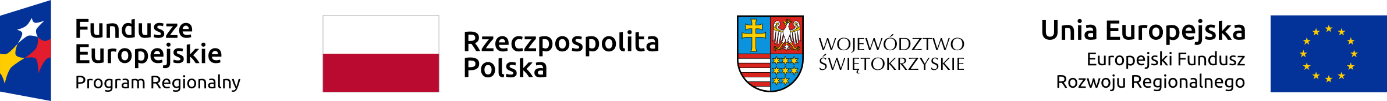 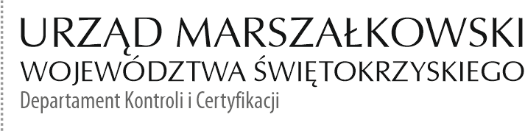 KC-I.432.272.1.2023                                                                             Kielce, dn. 03.11.2023 r.Gmina KielcePl. Rynek 125-303 KielceINFORMACJA POKONTROLNA NR KC-I.432.272.1.2023/AŻ-1z kontroli realizacji projektu nr RPSW.03.03.00-26-0059/20 pn. „Modernizacja energetyczna budynków użyteczności publicznej w Kielcach”, realizowanego w ramach Działania 03.03.00 „Poprawa efektywności energetycznej w sektorze publicznym i mieszkaniowym, III Osi priorytetowej „Efektywna i zielona energia” Regionalnego Programu Operacyjnego Województwa Świętokrzyskiego na lata 2014 - 2020, polegającej na weryfikacji dokumentów w zakresie prawidłowości przeprowadzenia właściwych procedur dotyczących udzielania zamówień publicznych, przeprowadzonej na dokumentach w siedzibie Instytucji Zarządzającej Regionalnym Programem Operacyjnym Województwa Świętokrzyskiego na lata 2014 – 2020 w dniu 05.09.2023 roku oraz na dodatkowo zamieszczonych dokumentach 
w systemie SL w dn. 06.10.2023 r.I. INFORMACJE OGÓLNE:1.	Nazwa i adres badanego Beneficjenta:	Gmina KielcePl. Rynek 125-303 Kielce2.	Status prawny Beneficjenta:	Wspólnota samorządowaII. PODSTAWA PRAWNA KONTROLI:Niniejszą kontrolę przeprowadzono na podstawie art. 23 ust. 1 w związku z art. 22 ust. 4 ustawy z dnia 11 lipca 2014 r. o zasadach realizacji programów w zakresie polityki spójności finansowanych w perspektywie finansowej 2014-2020 (Dz.U.2020 poz. 818 j.t.).III. OBSZAR I CEL KONTROLI:1. Cel kontroli stanowi weryfikacja dokumentów w zakresie prawidłowości przeprowadzenia przez Beneficjenta właściwych procedur dotyczących udzielania zamówień publicznych 
w ramach realizacji projektu nr RPSW.03.03.00-26-0059/20.2. Weryfikacja obejmuje dokumenty dotyczące udzielania zamówień publicznych związanych z wydatkami przedstawionymi przez Beneficjenta we wniosku o płatność nr RPSW.03.03.00-26-0059/20-002.3. Kontrola przeprowadzona została przez Zespół Kontrolny złożony z pracowników Departamentu Kontroli i Certyfikacji Urzędu Marszałkowskiego Województwa Świętokrzyskiego z siedzibą w Kielcach, w składzie:- Pani Aleksandra Żelechowska - Główny Specjalista (kierownik Zespołu Kontrolnego),- Pan Agnieszka Piwnik-Piecyk – Główny Specjalista (członek Zespołu Kontrolnego).IV. USTALENIA SZCZEGÓŁOWE:W wyniku dokonanej w dniu 05.09.2023 r. weryfikacji dokumentów dotyczących zamówień udzielonych w ramach projektu nr RPSW.03.03.00-26-0059/20, przesłanych do Instytucji Zarządzającej Regionalnym Programem Operacyjnym Województwa Świętokrzyskiego na lata 2014 – 2020 przez Beneficjenta za pośrednictwem Centralnego systemu teleinformatycznego SL 2014, Zespół Kontrolny ustalił, co następuje:Beneficjent przeprowadził następujące postępowania o udzielenie zamówienia publicznego :Postępowanie w trybie podstawowym na podstawie art. 275 ust. 1 ustawy Pzp, którego przedmiotem zamówienia była modernizacja energetyczna budynków użyteczności publicznej w Kielcach. Termomodernizacja budynków Zespołu Szkół Informatycznych przy ul. Warszawskiej 96. Postępowanie zostało wszczęte w dniu 22.02.2023 r. poprzez zamieszczenie ogłoszenia w Biuletynie Zamówień Publicznych pod numerem 2023/BZP00105838. Efektem przeprowadzonej procedury było podpisanie w dniu 04.05.2023 r. umowy nr W/U-MW/88/I/11/UM/966/2023 z firmą Remontowo-Budowlaną SELBUD Selena Grabka z siedzibą ul. Okrzei 64 lok 3, 25-526 Kielce na kwotę 1.860.000,00 zł (brutto). Termin wykonania umowy ustalono na18.08.2023 roku.Ponadto stwierdzono, że w dniu 05.07.2023 r. sporządzono aneks nr 1 do w/w umowy nr W/U-MW/88/I/11/UM/966/2023 dotyczący zmiany rachunku bankowego z którego płatne będzie wynagrodzenie Wykonawcy. W dniu 18.08.2023 r. sporządzono aneks nr 2 do umowy nr W/U-MW/88/I/11/UM/966/2023 dotyczący zmniejszenia wynagrodzenia dla Wykonawcy na kwotę 1 821.456,50 zł brutto oraz rezygnacji z części robót na podstawie protokołu konieczności (rezygnacja ze skuwania posadzek piwnic pod dawnym internatem 
w pomieszczeniach starej kotłowni oraz przyległych magazynach, zmianę lokalizacji paneli fotowoltaicznych montowanych na gruncie i na dachu, zmianę materiału przyjętego do wykonania instalacji odgromowej, oraz wyrównanie podłoży pionowych o średniej grubości 1 cm) wprowadzona zmiana jest zgodna §61 ust 1 pkt 8,9 lit. 
b, c umowy nr W/U-MW/88/I/11/UM/966/2023 oraz art. 455 ust 1 pkt 1Pzp.Beneficjent we wniosku o płatność nr RPSW.03.03.00-26-0059/20-002 za okres od 25.04.2023 r. do 14.07.2023 r., który został objęty kontrolą, rozlicza wydatki związane 
z wykonania przedmiotu umowy nr W/U-MW/88/I/11/UM/966/2023 na kwotę 556 114,03 zł brutto (Faktura vat nr FV-17/23). Protokół końcowy odbioru prac z dnia 15.09.2023 
r. (zakończenie robót oraz zgłoszenie gotowości do odbioru w dniu 18.08.2023 r.) potwierdza terminowe wykonanie prac na podstawie umowy nr W/U-MW/88/I/11/UM/966/2023 oraz aneksów do w/w umowy.W wyniku weryfikacji w/w postępowania nie stwierdzono nieprawidłowości. Lista sprawdzająca stanowi dowód nr 1 do niniejszej informacji.Postępowanie w trybie podstawowym na podstawie art. 275 ust. 1 ustawy Pzp, którego przedmiotem zamówienia była modernizacja energetyczna budynków użyteczności publicznej w Kielcach. Termomodernizacja budynków Szkoły Podstawowej nr 8 przy ul. Hauke Boska 1. Postępowanie zostało wszczęte w dniu 23.02.2023 r. poprzez zamieszczenie ogłoszenia w Biuletynie Zamówień Publicznych pod numerem 2022/BZP00108098. Efektem przeprowadzonej procedury było podpisanie w dniu 04.05.2023 r. umowy nr W/U-MW/89/I/12/UM/967/2023 z firmą Remontowo-Budowlaną SELBUD Selena Grabka z siedzibą ul. Okrzei 64 lok 3, 25-526 Kielce na kwotę 4.079 800,00 zł (brutto). Termin wykonania umowy ustalono na18.08.2023 roku.Ponadto stwierdzono, że w dniu 05.07.2023 r. sporządzono aneks nr 1 do w/w umowy nr W/U-MW/89/I/12/UM/967/2023 dotyczący zmiany rachunku bankowego z którego płatne będzie wynagrodzenie Wykonawcy. W dniu 16.08.2023 r. sporządzono aneks nr 2 do umowy nr W/U-MW/89/I/12/UM/967/2023 dotyczący zmiany lokalizacji węzła cieplnego. Termin wykonania przedmiotu umowy został ustalony przez strony na 18.09.2023 roku. Wprowadzona zmiana jest zgodna §61 ust 1 pkt 8,9 lit. 
b, c umowy nr W/U-MW/88/I/11/UM/966/2023 oraz art. 455 ust 1 pkt 1Pzp.W dniu 18.09.2023 r. sporządzono aneks nr 3 do umowy nr W/U-MW/89/I/12/UM/967/2023 dotyczący: zmniejszenia ilości opraw oświetleniowych, wykonanie oświetlenia awaryjnego, zmiany materiałów do wykonania instalacji odgromowej, odstąpienia od wykonania opomiarowania energii elektrycznej, zmiany lokalizacji kamer monitoringu, zmiany lokalizacji elektrycznych podgrzewaczy wody, zmiany wykonania napisu przed wejściem, dodatkowego wykonania obudowy pionów instalacji co sali gimnastycznej oraz korytarzach. Wprowadzone zmiany są zgodne 
z §61 ust 1 pkt 8,9 lit. b, c umowy nr W/U-MW/88/I/11/UM/966/2023 oraz art. 455 ust 1 pkt 1Pzp.Beneficjent we wniosku o płatność nr RPSW.03.03.00-26-0059/20-002 za okres od 25.04.2023 r. do 14.07.2023 r., który został objęty kontrolą, rozlicza wydatki związane 
z wykonania przedmiotu umowy nr W/U-MW/88/I/11/UM/967/2023 na kwotę 544 233,08 zł brutto (Faktura vat nr FV-18/23). Protokół końcowy odbioru prac z dnia 19.10.2023 
r. (zakończenie robót oraz zgłoszenie gotowości do odbioru w dniu 18.09.2023 r.) potwierdza terminowe wykonanie prac na podstawie umowy nr W/U-MW/88/I/11/UM/967/2023 oraz aneksów do w/w umowy.W wyniku weryfikacji w/w postępowania nie stwierdzono nieprawidłowości. Lista sprawdzająca stanowi dowód nr 2 do niniejszej informacji.V. REKOMENDACJE I ZALECENIA POKONTROLNE:Instytucja Zarządzająca RPOWŚ na lata 2014 – 2020 odstąpiła od sformułowania zaleceń pokontrolnych.Niniejsza Informacja pokontrolna zawiera 5 stron oraz 2 dowody, które dostępne są do wglądu w siedzibie Departamentu Kontroli i Certyfikacji, al. IX Wieków Kielc 4, 25-516 Kielce.Dokument sporządzono w dwóch jednobrzmiących egzemplarzach, z których jeden zostaje przekazany Beneficjentowi. Drugi egzemplarz oznaczony terminem „do zwrotu” należy odesłać na podany powyżej adres w terminie 14 dni od dnia otrzymania Informacji pokontrolnej.Jednocześnie informuje się, iż w ciągu 14 dni od dnia otrzymania Informacji pokontrolnej Beneficjent może zgłaszać do Instytucji Zarządzającej pisemne zastrzeżenia, co do ustaleń 
w niej zawartych. Zastrzeżenia przekazane po upływie wyznaczonego terminu nie będą uwzględnione.Kierownik Jednostki Kontrolowanej może odmówić podpisania Informacji pokontrolnej informując na piśmie Instytucję Zarządzającą o przyczynach takiej decyzji.Kontrolujący:      IMIĘ I NAZWISKO: Aleksandra Żelechowska   ………………………IMIĘ I NAZWISKO: Agnieszka Piwnik-Piecyk  ………………………..        Kontrolowany/a:                                                                                                     .…………………………………